Министерство культуры Республики ДагестанНациональная библиотека РД им. Р. ГамзатоваОтдел технической и сельскохозяйственной литературыАннотированное библиографическое пособие на тему: «Лесоводство»Составила: гл. библиографОмарова Л.М.Махачкала 2023 г.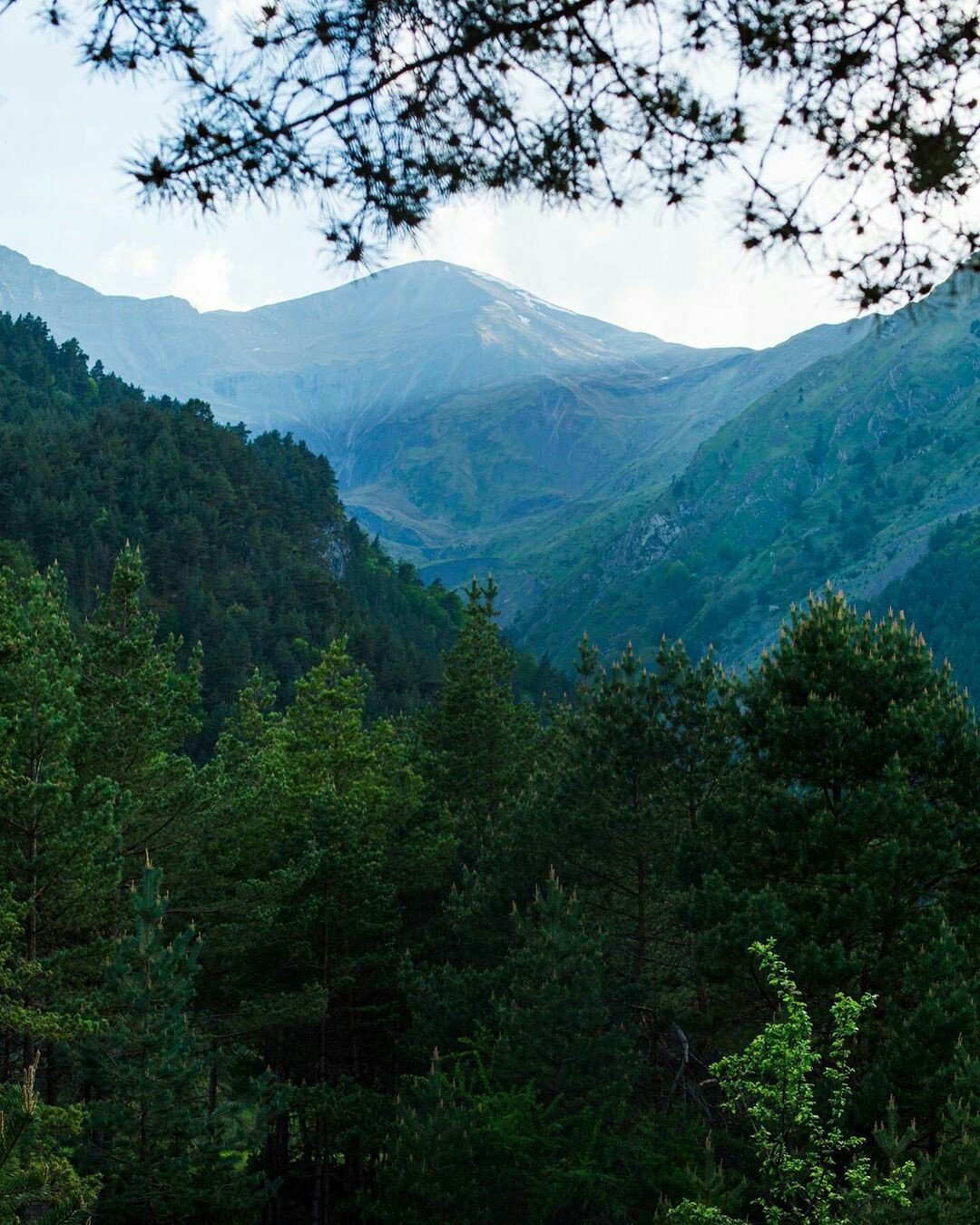 «Лес – прекрасное выражение силы природы и самый ясный образчик ее совершенства».Паустовский К.Г.Лес – целый микромир, экосистема, где можно встретить разнообразные виды растений, животных и микроорганизмов. 80% сухопутных живых существ обитают именно в лесах. Они занимают около трети суши планеты. Одной из важных функций является выработка и очистка кислорода, а также снижение уровня пыли. К началу XXI века люди уничтожили половину объема всех лесных насаждений, ранее существовавших на Земле. Лес производит чистый воздух, обеспечивает водой, благотворно сказывается на здоровье человека и регулирует климат планеты. Зеленые массивы снижают содержание пыли и вредных веществ в воздухе, сохраняют и поддерживают численность животных, защищают территории от негативных геологических факторов. Помимо этого, лесное сообщество дает человеку древесину, без которой сложно представить нашу жизнь. Процветанию лесного сообщества препятствует интенсивная распашка земель, строительство городов и дорог. Бесконтрольное использование биологических ресурсов ведет к истощению леса. Пагубное влияние оказывают систематические пожары и незаконная вырубка. Многие виды животных оказались на грани исчезновения в результате браконьерской деятельности человека. Наиболее эффективной мерой по сохранению зеленых лесных массивов является создание национальных парков и заповедников. На этих территориях запрещена любая деятельность человека, и лесное сообщество может существовать по своим законам. Однако тотальная вырубка ведет к тому, что в охране нуждаются все леса, иначе они исчезнут с лица Земли в скором будущем. Каждый человек должен проявлять заботу к этой хрупкой экосистеме. Нельзя провоцировать пожары, наносить вред животным, заниматься бесконтрольным собирательством. В современном мире лесные ресурсы практически полностью истощены, ведь люди вырубили уже более 60% леса. Причем каждую минуту к этой цифре следует прибавлять по 20 га. Такое бездумное использование лесных ресурсов происходит благодаря легкости и дешевизне добычи леса. Кроме того, в ежегодных пожарах, виновником которых нередко становится человек, и стихийных бедствиях погибает огромное количество деревьев. Такое безудержное потребление лесных ресурсов может привести к полному истреблению лесов, что приведет к потере выделяемого растениями кислорода, и уничтожит природную кладовую, которая имеет и большое экономическое значение. Поэтому стоит задуматься об охране природных ресурсов, в первую очередь, леса. В настоящее время разработана целая отрасль специализированного права – экологического, которое регулирует общественные отношения человеческого общества с природой, для того, чтобы сохранить, оздоровить и улучшить окружающую природную среду ради интересов человечества. Охрана лесов и защита их от вредителей и болезней является одной из важнейших государственных задач, решение которой возлагается на органы государственной власти и органы управления лесным хозяйством.УВАЖАЕМЫЕ ЧИТАТЕЛИ!Национальная библиотека Республики Дагестан им. Р. Гамзатова предлагает вашему вниманию аннотированное библиографическое пособие на тему: «Лесоводство». Библиографическое пособие рассчитано на широкий круг читателей, в него вошла литература из фонда отдела сельскохозяйственной и технической литературы Национальной библиотеки Республики Дагестан им. Р. Гамзатова.Список литературы:Бабошко О.И. Лесная таксация: учебное пособие для СПО / О.И. Бабошко, И.С. Маркова, П.В. Сидаренко. - Санкт-Петербург: «Лань», 2021. - 100 с.: ил.Приведены материалы по изучению дисциплины «Лесная таксация». Соответствует современным требованиям Федерального государственного образовательного стандарта среднего профессионального образования и профессиональным квалификационным требованиям. Предназначено для студентов среднего профессионального образования специальности «Лесное и лесопарковое хозяйство».Рунова Е.М. Дендрометрия: учебное пособие / Е.М. Рунова, С.А. Чжан, О.А. Пузанова, К.А. Савченкова. - Санкт-Петербург: «Лань», 2022. - 160 с.: ил. Данное издание содержит теоретические сведения по лесной и ландшафтной таксации, рассматривает вопросы всестороннего учета и оценки леса, выявления сырьевых ресурсов, определения объемов деревьев и заготавливаемой лесопродукции. Предназначено для обучающихся колледжей и техникумов, обучающихся по специальностям «Лесное и лесопарковое хозяйство» и «Садово-парковое и ландшафтное строительство».Ковязин В.Ф. Рекреационное лесоводство: учебник / В.Ф. Ковязин. - Санкт-Петербург: Лань, 2020. - 380 с.В учебнике рассмотрены вопросы просветительской деятельности и необходимости разработки рекреационного кадастра лесных ресурсов. Учебник предназначен для бакалавров, обучающихся по направлениям подготовки «Лесное дело» и «Землеустройство и кадастры».Корпачев В.П. Экология лесозаготовок и транспорта леса : учебное пособие / В.П. Корпачев, А.И. Пережилин. - Санкт-Петербург: «Лань», 2018. - 308 с.: ил.В учебном пособии кратко рассмотрены основные понятия об экологической информации, даны методические основы изучения экологических функций лесов, в том числе гидрологической роли, почвозащитных функций, климаторегулирующего и санитарно-гигиенического значений древостоев.Лесоведение: учебник для СПО / сост. Т.М. Хромова. - Санкт-Петербург: Лань, 2020. - 352 с.: ил. В учебнике приводится подробная характеристика науки лесоведение, описаны отношение древесно-кустарниковых растений к свету, влаге, теплу, почве и их взаимосвязь между собой. Освещены вопросы возобновления и его роль в жизни леса, учение о типах леса, смене пород. Учебник предназначен для самостоятельной работы студентов колледжей и техникумов, обучающихся по специальности «Лесное и лесопарковое хозяйство».Минаев В.И. Таксация леса: учебное пособие / В.И. Минаев, Л.Л. Леонтьев, В.Ф. Ковязин. - Санкт-Петербург: «Лань», 2018. - 240 с.:ил. Учебное пособие написано в свете требований Лесного кодекса РФ, в нем рассмотрены современные приборы, инструменты, методика их применения и технология расчета таксационных показателей. Книга предназначена для студентов высших учебных заведений, обучающихся по направлению "Технология и оборудование лесозаготовительных и деревообрабатывающих производств".Александров В.А. Механизация лесного хозяйства и садово-паркового строительства: учебник / В.А. Александров, А.В. Александров, С.Ф. Козьмин, Н.Р. Шоль. - Санкт-Петербург: «Лань», 2021. - 528 с.: ил.В учебнике изложены материалы по технической механике, моделированию технологических процессов лесохозяйственных машин, тракторам, автомобилям, машинам и орудиям, которые широко применяются в лесном хозяйстве и садово-парковом строительстве при проведении работ в лесных питомниках, создании садово-парковых объектов и по защите леса. Учебник предназначен для студентов лесных высших заведений, а также для практического использования работниками предприятий лесного хозяйства и садово-паркового строительства.Никонов М.В. Лесоводство: учебное пособие /М.В. Никонов. - Санкт-Петербург: «Лань», 2010. - 224 с.: ил. Учебное пособие содержит лекции с кратким изложением основных вопросов по разделам курса «Лесоводство». Уделено внимание современным нормативным документам, принятым в развитие Лесного кодекса Российской Федерации, учтены особенности регионального компонента. Предназначено для студентов высших учебных заведений специальности «Лесное хозяйство».Хромова Т.М. Основы лесоведения: учебное пособие / сост. Т.М. Хромова. - Санкт-Петербург: «Лань», 2019. - 352 с.: ил.В учебном пособии приводится подробная характеристика науки лесоведение, описаны отношение древесно-кустарниковых растений к свету, влаге, теплу, почве и их взаимосвязь между собой. Учебное пособие предназначено для самостоятельной работы бакалавров, магистров по направлению подготовки «Ландшафтная архитектура», «Лесное дело», «Технология лесозаготовительных и деревоперерабатывающих производств».Основы лесного хозяйства и таксация леса: учебное пособие. - Санкт-Петербург: «Лань», 2021. - 432 с.: ил.Учебное пособие содержит современные сведения об экологии, классификации и типологии леса. В нем освещены вопросы организации и ведения лесного хозяйства с учетом новых требований лесного кодекса Российской Федерации, приведены современные приборы, инструменты и технология их применения. Пособие предназначено для студентов, а также может быть полезно слушателям центра повышения квалификации и переподготовки кадров и специалистам-практикам.Тихонов А.С. Лесоводство: учебник / А.С. Тихонов, В.Ф. Ковязин. - Санкт-Петербург: «Лань», 2019. - 480 с.В учебнике излагается теория и практика рубок спелых и перестойных насаждений, рубок ухода, комплексных рубок, сообщаются сведения о других мероприятиях по уходу за лесом, пути комплексного использования свойств леса, решение проблемы продуктивности и устойчивости леса. Отражены официальные документы, последние достижения науки и передового опыта в нашей стране и за рубежом. Предназначается для студентов высших учебных заведений направлений «Лесное дело» и «Землеустройство и кадастры».Чураков Б.П. Лесная фитопатология: учебник / Б.П. Чураков, Д.П. Чураков. - Санкт-Петербург: «Лань», 2021. - 448 с.: ил.В учебнике изложены предмет и задачи фитопатологии и дан краткий очерк истории фитопатологии. Описаны методы и средства защиты леса от болезней и повреждений. Освещены вопросы правового регулирования борьбы с болезнями леса. Учебник предназначен для студентов техникумов и колледжей, обучающихся по специальности «Лесное и лесопарковое хозяйство».Чураков Б.П. Лесоведение: учебник для вузов / Б.П. Чураков, Д.Б. Чураков.- Санкт-Петербург: «Лань», 2021.- 220 с.: ил.В учебнике изложены предмет, задачи и исторический очерк развития лесоведения и лесоводства; подробно изложены основные сведения о биологии, экологии, динамике и структуре леса. Учебник предназначен для студентов: бакалавров и магистров лесных, биологических, экологических и сельскохозяйственных специальностей вузов.Попова О.С. Древесные растения лесных, защитных и зеленых насаждений: учебное пособие / О.С. Попова, В.П. Попов, Г.У. Харахонова. - Санкт-Петербург: «Лань», 2021. - 192 с.: ил.Приводится классификация и описание древесных растений, таблица определения деревьев и кустарников по листьям, сведения о возможностях использования древесных растений в практике зеленого строительства, данные по древоводству. Пособие предназначено для студентов агрономических, землеустроительных специальностей. Может быть использовано ландшафтными архитекторами, работниками лесного хозяйства и зеленого строительства, садоводами-любителями.Салминен Э.О. Лесопромышленная логистика: учебник / Э.О. Салминен, А.А. Борозна, И.А. Тюрин. - Санкт-Петербург: «Лань», 2021. - 352 с.: ил.В учебнике излагаются теоретические основы новой научной и учебной дисциплины – лесопромышленной логистики. Рассмотрены основные понятия, концепция, взаимодействие составляющих лесопромышленной логистики – информационное обеспечение, транспорт, управление запасами, логистика международных перевозок, понятие о таможенной логистике.Сеннов С.Н. Лесоведение и лесоводство: учебник / С.Н. Сеннов. - Санкт-Петербург: «Лань», 2011. - 336 с.: ил.В учебнике приведены сведения о природе леса и его значении, об экологии и географии леса. Изложены теория и практика лесного хозяйства, основные способы и приемы его ведения, рассмотрены современные проблемы в области лесоводства, как в России, так и в других странах, методы их решения. Для студентов высших учебных заведений, обучающихся по направлению «Лесное дело».Смирнов А.П. Лесоведение: учебник для СПО / А.П. Смирнов, А.А. Смирнов. - Санкт-Петербург: «Лань», 2020. - 144 с.: ил.В учебнике рассмотрены вопросы морфологии леса, лесной экологии, лесной типологии, роста, развития и строения насаждений, лесовосстановления, смены состава лесов. Учебник предназначен для студентов средних профессиональных учебных заведений, обучающихся по специальности «Лесное и лесопарковое хозяйство».Смирнов А.П. Охрана и защита лесов. Лесные пожары: учебное пособие / А.П. Смирнов, А.А. Смирнов. - Санкт-Петербург: Лань, 2020. - 124 с.: ил.В учебном пособии рассмотрены вопросы значения леса в жизни человека, лесопожарной проблемы в мире и России, охраны лесов от пожаров, правил пожарной безопасности в лесах, природы лесных пожаров, их профилактики. Учебное пособие предназначено для студентов средних профессиональных учебных заведений, обучающихся по специальности «Лесное и лесопарковое хозяйство».Султанова Р.Р. Основы рекреационного лесоводства: учебник для вузов / Р.Р. Султанова, М.В. Мартынова. - Санкт-Петербург: «Лань», 2021. - 264 с.: ил.Изложены научные и практические основы рекреационного лесоводства как одного из приоритетных направлений лесного хозяйства. Освещены особенности рекреационного районирования, лесоустройства, таксации, лесохозяйственных и ландшафтных мероприятий в рекреационных лесах. Для бакалавров и магистров высших учебных заведений, обучающихся по направлениям «Лесное дело», «Ландшафтная архитектура», «Природообустройство и водопользование», «Туризм», а также будет полезен для преподавателей, инженерно-технических работников предприятий лесного хозяйства.Тимерьянов А.Ш. Лесная мелиорация: учебное пособие / А.Ш. Тимерьянов. - Санкт-Петербург: «Лань», 2022. - 160 с.В пособии рассматриваются принципы и технология создания и выращивания лесомелиоративных насаждений, предназначенных для длительного улучшения природных условий, ослабления процессов водной и ветровой эрозии. Рекомендуется для студентов высших учебных заведений по направлениям подготовки «Лесное дело». 